УТВЕРЖДАЮ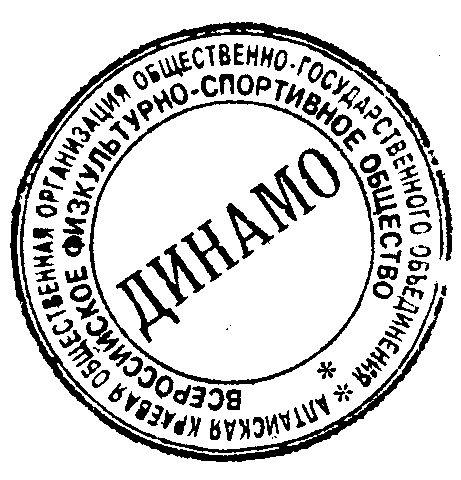                    	   	     		                           Заместитель председателя 				                                     АКОО ОГО ВФСО «Динамо»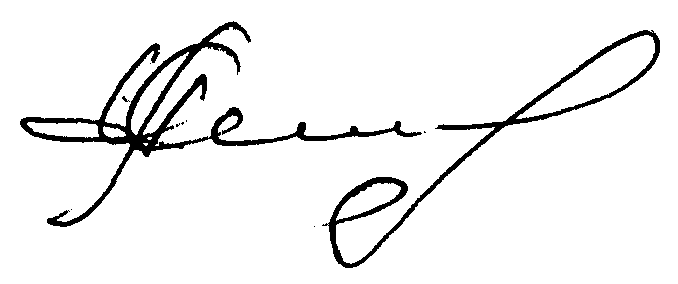                                                                                   ______________ А.А. Минин	                                                                             «10» ноября 2017 года                           Итоги Соревнований по гиревому спорту в зачет Спартакиады АКОО ОГО ВФСО «Динамо»10 ноября 2017 г.                                                                                                       с/з«Динамо»В соревнованиях принимали участие: Команд: 7 (1 группа - 5 команд, 2 группа - 2 команды)Спортсменов: 45 участниковВ соревнованиях не приняли участие команды:  БЮИ, в/ч 6515, в/ч 28253, в\ч 68895.                                              Личный зачетВес до 63 кг.						Вес до 85 кг. 1м.- Жуйков С. (УФСИН)  - 120              		1м. – Незнаев Максим (ГУ МЧС) – 241,5			                                                2 м. – Десятов Алексей (УФССП) – 215,5       		                                                            3 м. – Ястребов Вадим (УФССП) – 205Вес до 68 кг.						Вес до 95 кг.1м.- Владимиров М. (УФСИН) – 119,5     	            1 м. – Карачунов Дмитрий (УФССП) – 2712м. – Петров Алексей (ГУ МЧС) –118		2 м. – Анопко Алексей (Упр. Росгв.) – 1903м.- Солодилов Иван (в/ч 2131) – 63,5		3 м. – Шишкин Сергей (ГУ МЧС) – 164Вес до 73 лет					            Вес св. 95 кг.					1м.- Жиляев Кирилл (ГУ МВД) – 145,5		1 м. – Пашков Ян (УФСИН) – 2862м.- Агапов Александр (ГУ МВД) – 130		2 м. – Калтыгин Ярослав (ГУ МВД) – 2013м.- Ишимов Алексей (УФССП) – 128		3 м. – Несытов Евгений (ГУ МВД) –  194Вес  свыше 78 кг. 1м. – Ломейко Станислав (УФССП) – 176,52м. – Зыков Сергей (УФССП) – 155,53м. – Казарцев Валентин (ГУ МЧС)  – 137                                             Командный зачет1 группа                                                                         2 группа1м –  УФССП - 9                                                           1м –  В/ч 2131 - 82 м – УФСИН – 10                                                         2 м - Алтайская таможня - 103м –  ГУ МВД - 13  4м-  ГУ МЧС -135м-  Упр. Росгвардии - 34Предварительные итоги после 12-го вида спортаСпартакиады 2017 годаСледующий вид спорта Спартакиады 2017 г. – плаваниеДата проведения 24 ноября 2017г. Заседание судейской коллегии состоится 22 ноября 2017 г. в 15.00 ч. в помещении АКОО ОГО ВФСО «Динамо»                                                                                 Учебно-спортивный отдел тел. 63-75-47Место КФКОчки Место КФКОчки 1КФК № 1 ГУ МВД1101в/я 28253 КФК № 9742КФК № 2 БЮИ МВД 1092Алт. таможня КФК № 8583КФК № 7 УФСИН723в/ч 2131 КФК № 10 486КФК № 4 Упр. Росгвард.614в/ч 68895 КФК № 11144КФК № 3 ГУ МЧС535КФК № 5 в/ч 6515327КФК № 6 УФССП16